Publicado en Donostia-San Sebastián el 25/05/2016 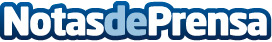 La start up donostiarra ENANTIO logra un acuerdo de distribución nacional con la compañía informática SPYROENANTIO, start up donostiarra creada hace cinco meses y SPYRO, compañía nacional de software con 30 años de trayectoria, han firmado un acuerdo de colaboración para la comercialización de una nueva y revolucionaria solución basada en Big Data Market Intelligence para la gestión de datos de exportación e importaciónDatos de contacto:Gabinete de Comunicación943223750Nota de prensa publicada en: https://www.notasdeprensa.es/la-start-up-donostiarra-enantio-logra-un Categorias: Nacional País Vasco Emprendedores Software http://www.notasdeprensa.es